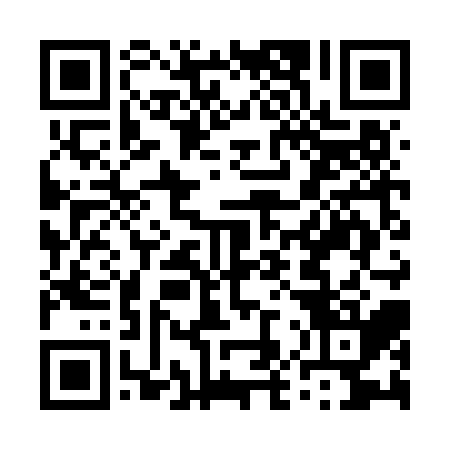 Ramadan times for Abulfatehwali, PakistanMon 11 Mar 2024 - Wed 10 Apr 2024High Latitude Method: Angle Based RulePrayer Calculation Method: University of Islamic SciencesAsar Calculation Method: ShafiPrayer times provided by https://www.salahtimes.comDateDayFajrSuhurSunriseDhuhrAsrIftarMaghribIsha11Mon4:574:576:1812:133:366:086:087:3012Tue4:564:566:1712:133:366:096:097:3113Wed4:544:546:1612:133:366:106:107:3114Thu4:534:536:1512:123:376:116:117:3215Fri4:524:526:1312:123:376:116:117:3316Sat4:504:506:1212:123:376:126:127:3417Sun4:494:496:1112:123:376:136:137:3518Mon4:484:486:0912:113:386:146:147:3519Tue4:464:466:0812:113:386:146:147:3620Wed4:454:456:0712:113:386:156:157:3721Thu4:444:446:0612:103:386:166:167:3822Fri4:424:426:0412:103:386:166:167:3823Sat4:414:416:0312:103:396:176:177:3924Sun4:394:396:0212:093:396:186:187:4025Mon4:384:386:0012:093:396:186:187:4126Tue4:374:375:5912:093:396:196:197:4227Wed4:354:355:5812:093:396:206:207:4328Thu4:344:345:5612:083:396:216:217:4329Fri4:324:325:5512:083:396:216:217:4430Sat4:314:315:5412:083:406:226:227:4531Sun4:304:305:5312:073:406:236:237:461Mon4:284:285:5112:073:406:236:237:472Tue4:274:275:5012:073:406:246:247:473Wed4:254:255:4912:063:406:256:257:484Thu4:244:245:4712:063:406:256:257:495Fri4:224:225:4612:063:406:266:267:506Sat4:214:215:4512:063:406:276:277:517Sun4:194:195:4412:053:406:276:277:528Mon4:184:185:4212:053:406:286:287:539Tue4:174:175:4112:053:406:296:297:5410Wed4:154:155:4012:053:406:306:307:54